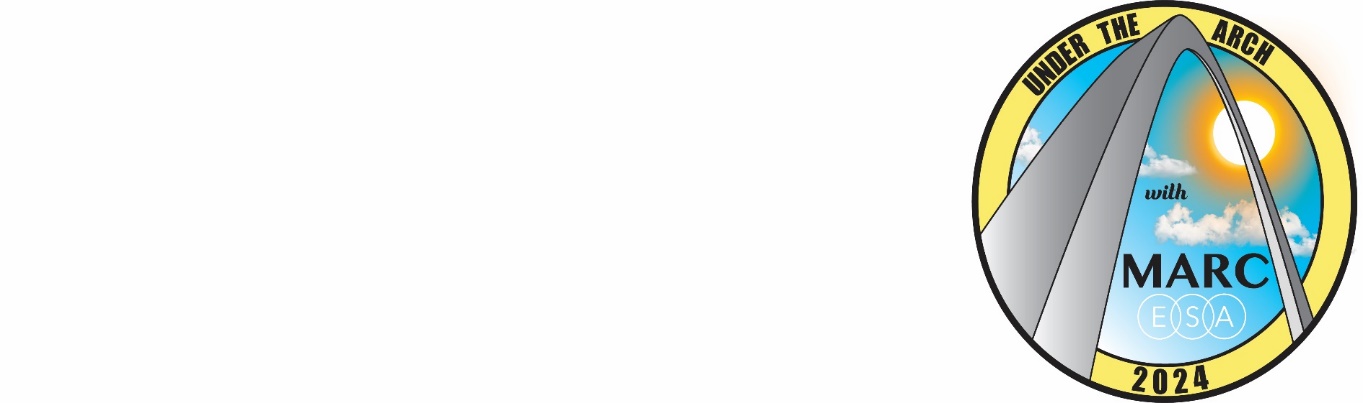 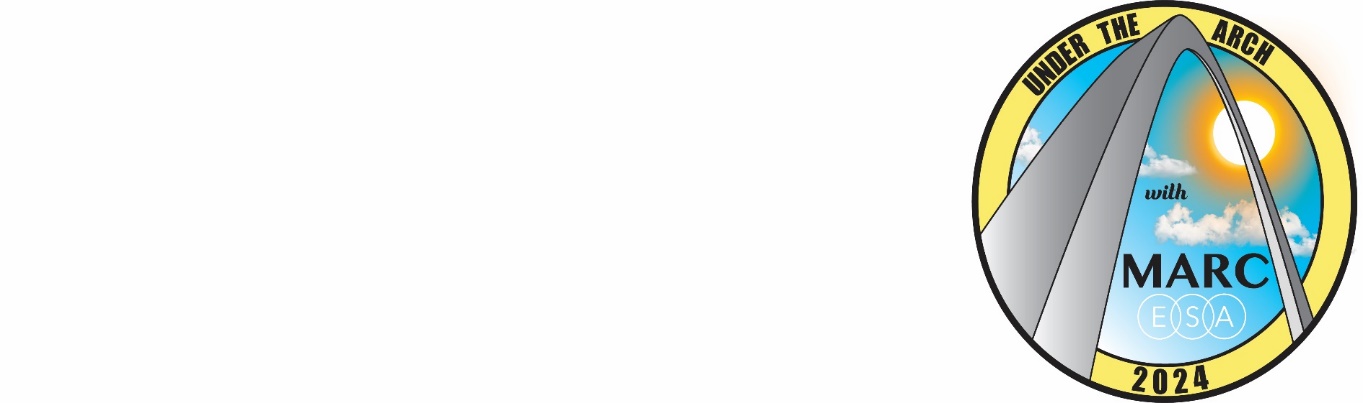 Midwest Area Regional Council 39th Annual Conference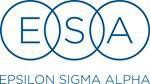 Sheraton Westport Plaza, St. Louis, MissouriOctober 11-12, 2024Hosted by Missouri State Past Presidents (Torchbearers)Name	 State		 Address		  City, State, Zip 		  Email Address	Phone	Emergency Contact	 Phone					 Travel Plans: Driving:	Flying: Airline	Flight #		Date		 Names of Roommates: 					 Name Tags Yes  No  (I will bring my own) Program Book Yes	PDF  Only  Registration Fees (includes meeting fees, food, A/V, tax and service charges)Postmarked By 9/13/2024	Registration for Conference and Leadership	$175.00	Registration excluding Friday Leadership	$150.00Partial Registration	Saturday Lunch only	$ 50.00	Saturday Banquet only	$ 65.00Postmarked After 9/13/2024	Registration for Conference and Leadership	$190.00	Registration excluding Friday Leadership	$175.00Partial Registration	Saturday Lunch only	$ 65.00	Saturday Banquet only	$ 80.00Walk-in Registration After 10/1/2024	Walk-In Cash or Money Order Only	$205.00Youth Meals (Under 12 years old) *Total Enclosed	$	Medical Dietary Restrictions (additional charges may apply)	 Please make checks payable to Torchbearers 2024 MARC Conference.Mail to: Torchbearers, 717 Galveston Court, Moscow Mills, MO  63362 Questions regarding registration can be directed to MSCTorchbearers@gmail.com or Phone: (636) 485-8694All cancellation requests must be made in writing, postmarked by 9/1/2024, if approved, a $15 cancellation fee applies; one-time only member to member transfer registration is allowed by 9/1/2024 with a $15 processing fee. $45 processing fee applies for returned checks.*Registration Chair will contact you with youth meal choices.Friday Lunch$18.00Saturday Breakfast$16.00Saturday Lunch$18.00Banquet$22.00